УКРАЇНА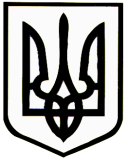 НОВОГРАД-ВОЛИНСЬКА РАЙОННА РАДАЖИТОМИРСЬКОЇ ОБЛАСТІР І Ш Е Н Н ЯП’ята   сесія                                                                                  VІІІ скликаннявід 29 квітня  2021 рокуПро звернення депутатів Новоград-Волинськоїрайонної ради Житомирської областіщодо  недопущення перегляду процесудецентралізації та створенихтериторіальних громад Відповідно до ст. ст. 43,46 Закону України «Про місцеве самоврядування в Україні», рекомендацій постійної комісії з питань бюджету, соціально-економічного розвитку, комунальної власності, транспорту та зв’язку, районна радаВИРІШИЛА:          1. Схвалити текст звернення щодо  недопущення перегляду процесу децентралізації та створених територіальних громад до Прем'єр-міністра України   Шмигаля Д.А., голови Житомирської облдержадміністрації Бунечка В.І., голови Житомирської обласної ради Федоренка  В.І. (додається).2. Доручити голові районної ради  Загривому А.Л. підписати текст звернення.3. Надіслати текст звернення Прем'єр-міністру України  Шмигалю Д.А.,  голові Житомирської облдержадміністрації Бунечку В.І, голові Житомирської обласної ради Федоренку В.І. Голова районної ради                                                                   А.Л.Загривий 